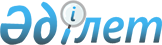 Об установлении повышенных на двадцать пять процентов должностных окладов и тарифных ставок специалистам в области здравоохранения, социального обеспечения, образования, культуры, спорта, ветеринарии, лесного хозяйства и особо охраняемых природных территорий, являющимся гражданскими служащими и работающим в сельской местности по Иргизскому району
					
			Утративший силу
			
			
		
					Решение маслихата Иргизского района Актюбинской области от 13 апреля 2016 года № 12. Зарегистрировано Департаментом юстиции Актюбинской области 06 мая 2016 года № 4904. Утратило силу решением Иргизского районного маслихата Актюбинской области от 18 ноября 2019 года № 251
      Сноска. Утратило силу решением Иргизского районного маслихата Актюбинской области от 18.11.2019 № 251 (вводится в действие по истечении десяти календарных дней после его первого официального опубликования).

      Сноска. Заголовок решения с изменениями, внесенными решением Иргизского районного маслихата Актюбинской области от 24.12.2018 № 190 (вводится в действие с 01.01.2019).
      В соответствии со статьей 6 Закона Республики Казахстан от 23 января 2001 года "О местном государственном управлении и самоуправлении в Республике Казахстан", с пунктом 9 статьи 139 Трудового кодекса Республики Казахстан от 23 ноября 2015 года, Иргизский районный маслихат РЕШИЛ:
      1. Установить повышенные на двадцать пять процентов должностные оклады и тарифные ставки специалистам в области здравоохранения, социального обеспечения, образования, культуры, спорта, ветеринарии, лесного хозяйства и особо охраняемых природных территорий, являющимся гражданскими служащими и работающим в сельской местности по Иргизскому району, по сравнению с окладами и ставками специалистов, занимающихся этими видами деятельности в городских условиях, за счет средств районного бюджета.
      Сноска. В пункт 1 внесено изменение на русском языке, текст на казахском языке не меняется решением маслихата Иргизского района Актюбинской области от 13.03.2017 № 76 (вводится в действие по истечении десяти календарных дней после дня его первого официального опубликования); с изменениями, внесенными решением Иргизского районного маслихата Актюбинской области от 24.12.2018 № 190 (вводится в действие с 01.01.2019).


      2. Настоящее решение вводится в действие по истечении десяти календарных дней после дня его первого официального опубликования.
					© 2012. РГП на ПХВ «Институт законодательства и правовой информации Республики Казахстан» Министерства юстиции Республики Казахстан
				
      Председатель сессии 
районного маслихата: 

Н. САДЫКОВ

      Секретарь районного маслихата: 

К. КОСАЯКОВ
